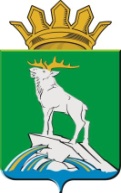 УПРАВЛЕНИЕ ОБРАЗОВАНИЯ АДМИНИСТРАЦИИ НИЖНЕСЕРГИНСКОГО МУНИЦИПАЛЬНОГО РАЙОНАПРИКАЗ12.10.2022						                                                 №    -одг. Нижние СергиО внесении изменений в приказ Управления образования администрации Нижнесергинского муниципального района от 15.03.2022 № 32-од «Об организации оздоровления, отдыха и занятости детей и подростков в 2022 году» (с изменениями от 18.07.2022 № 116-од)В соответствии  с Федеральными законами от 24 июля 1998 года № 124-ФЗ «Об основных гарантиях прав ребенка в Российской Федерации», от 29 декабря 2012 года № 273-ФЗ «Об образовании в Российской Федерации», Законом Свердловской области от 15 июня 2011 года № 38-ОЗ «Об организации и обеспечении отдыха и оздоровления детей в Свердловской области», постановлениями Правительства Свердловской области от 03 августа 2017 года  № 558-ПП «О мерах по организации и обеспечению отдыха и оздоровления детей в Свердловской области», от 19 декабря 2019 года № 920-ПП «Об утверждении государственной программы Свердловской области «Развитие системы образования и реализации молодежной политики в Свердловской области до 2025 года», постановлением администрации Нижнесергинского муниципального района от 14.02.2022 № 68 «Об организации оздоровления, отдыха и занятости детей и подростков в 2022 году»,ПРИКАЗЫВАЮ:Внести в приказ Управления образования администрации Нижнесергинского муниципального района от 15.03.2022 № 32-од «Об организации оздоровления, отдыха и занятости детей и подростков в 2022 году» (с изменениями от 18.07.2022 № 116-од) следующие изменения:Перечень оздоровительных лагерей с дневным пребыванием, подлежащих открытию в 2022 году, изложить в новой редакции (прилагается).Обнародовать данный приказ путем размещения полного текста через сеть «Интернет» на официальном сайте Управления образования администрации Нижнесергинского муниципального района (https://nsergi16.profiedu.ru/).Контроль за исполнением настоящего приказа возложить на главного специалиста Управления образования администрации Нижнесергинского муниципального района Засыпкина В.А.Начальник								   	 Т.И. ЧертковаУтвержден приказомУправления образования администрации Нижнесергинского муниципального района от 12.10.2022   ___од       «Об организации оздоровления, отдыха и занятости детей и подростков в 2022 году»Перечень оздоровительных лагерей с дневным пребыванием, подлежащих открытию в 2022 году№Наименование лагеряДата открытия1Лагерь с дневным пребыванием при Муниципальном бюджетном общеобразовательном учреждении "Центр образования "Наследие" с. Акбаш06.06.20222Лагерь с дневным пребыванием при Муниципальном бюджетном общеобразовательном учреждении "Центр образования "Наследие" д. Урмикеево06.06.20223Лагерь с дневным пребыванием при Муниципальном бюджетном общеобразовательном учреждении "Центр образования "Наследие" д. Уфа-Шигири06.06.20224Лагерь с дневным пребыванием детей при Муниципальном казенном общеобразовательном учреждении средней общеобразовательной школе № 8 пгт. Атиг30.05.20225Лагерь с дневным пребыванием при Муниципальном казенном общеобразовательном учреждении средней общеобразовательной школе д. Васькино01.06.20226Лагерь с дневным пребыванием при Муниципальном казенном общеобразовательном учреждении средней общеобразовательной школе п. Ключевая01.08.20227Лагерь с дневным пребыванием детей при Муниципальном казенном общеобразовательном учреждении средней общеобразовательной школе с. Кленовское01.06.20228Лагерь с дневным пребыванием детей при Муниципальном казенном общеобразовательном учреждении средней общеобразовательной школе с. Старобухарово01.08.20229Лагерь с дневным пребыванием при Муниципальном казенном общеобразовательном учреждении средней общеобразовательной школе № 4 г. Михайловска01.06.202210Лагерь с дневным пребыванием при Муниципальном казенном общеобразовательном учреждении средней общеобразовательной школе с. Накоряково01.06.202211Лагерь с дневным пребыванием при Муниципальном казенном общеобразовательном учреждении средней общеобразовательной школе п. Красноармеец01.06.202212Лагерь с дневным пребыванием при Муниципальном автономном общеобразовательном учреждении "Средняя школа № 2 г. Михайловска"01.06.202213Лагерь с дневным пребыванием при Муниципальном казенном общеобразовательном учреждении основной общеобразовательной школе № 6 г. Нижние Серги01.06.202214Лагерь с дневным пребыванием при Муниципальном казенном общеобразовательном учреждении средней общеобразовательной школе № 1 г. Нижние Серги30.05.202215Лагерь с дневным пребыванием при Муниципальном казенном учреждении дополнительного образования "Нижнесергинский центр дополнительного образования детей"01.06.202216Лагерь с дневным пребыванием при Муниципальном казенном учреждении дополнительного образования "Центр детского творчества" пгт. Верхние Серги30.05.202217Лагерь с дневным пребыванием при Муниципальном казенном общеобразовательном учреждении основной общеобразовательной школе № 11 пгт. Верхние Серги30.05.202218Лагерь с дневным пребыванием детей при Муниципальном казенном общеобразовательном учреждении средней общеобразовательной школе № 13 пгт. Дружинино01.06.202219Лагерь с дневным пребыванием детей при Муниципальном казенном общеобразовательном учреждении основной общеобразовательной школе № 6 пгт. Дружинино01.06.202220Лагерь с дневным пребыванием при Муниципальном автономном общеобразовательном учреждении "Средняя школа № 1 г. Михайловска"29.10.202221Лагерь с дневным пребыванием при Муниципальном бюджетном общеобразовательном учреждении "Центр образования "Наследие" с. Шокурово29.10.202222Лагерь с дневным пребыванием при Муниципальном казенном общеобразовательном учреждении основной общеобразовательной школе с. Перовомайское29.10.202223Лагерь с дневным пребыванием детей при Муниципальном автономном учреждении дополнительного образования "Верхнесергинская детская школа искусств"31.10.202224Лагерь с дневным пребыванием детей при Муниципальном казенном общеобразовательном учреждении средней общеобразовательной школе № 10 пгт. Верхние Серги29.10.202225Лагерь с дневным пребыванием детей при Муниципальном казенном общеобразовательном учреждении основной общеобразовательной школе № 2 г. Нижние Серги29.10.202226Лагерь с дневным пребыванием при Муниципальном казенном общеобразовательном учреждении средней общеобразовательной школе п. Ключевая29.10.2022